AL SUAP ASSOCIATO DEL SISTEMA MURGIANO - COMUNE CAPOFILA ALTAMURAMurgia Sviluppo scarl - Assistenza Tecnica AmministrativaOggetto: Impianto produttivo di beni/servizi (art. 7 del DPR n. 160/2010 ) per …………………………………………………………………………………………………………………………………..…………………………………………….………………………………………………………………………………………..……...Il sottoscritto /a ____________________________________________ Codice Fiscale ________________________________nato/a a _______________________________ il_________________________ residente in ___________________________via ______________________________________________ n. ______ nella qualità di legale rappresentante dell’impresa (ragione sociale) ________________________________________________________________________________________ con sede legale in __________________________________via/corso __________________________________ n. ________ Tel. _________________________ Fax_______________________ e-mail: ________________________________________P. Iva / C. F. _________________________con iscrizione alla Camera di Commercio di ________________ n. ____________settore di attività _______________ codice ISTAT _________ attività svolta _________________________________________DEPOSITA  AUTORIZZAZIONErelativo all’impianto sito in ____________________________ Via ____________________________ n._______ foglio mappale_____ P.lle ___________ coordinate UMT____________________________ codice sito ________Si allega la documentazione prevista dall’Allegato 13 (Mod. A) del D. Lgs. 259/03.Data di presentazione _________________Timbro e Firma del tecnico                                                                                                    Firma del responsabile dell’impresa_______________________                                                                                                 ____________________________Decreto Legislativo 1 agosto 2003, n. 259Codice delle comunicazioni elettronicheRegolamento Regione Puglia 14 settembre 2006, n. 14Installazione di impianti di telecomunicazioni(potenza in singola antenna superiore a 20 Watt) AUTORIZZAZIONEDecreto Legislativo 1 agosto 2003, n. 259Codice delle comunicazioni elettronicheRegolamento Regione Puglia 14 settembre 2006, n. 14Installazione di impianti di telecomunicazioni(potenza in singola antenna superiore a 20 Watt) AUTORIZZAZIONENumero di pratica......................./.................                   SUAP ASSOCIATO SISTEMA MURGIANOCOMUNE CAPOFILA ALTAMURAResponsabile Unico del Procedimento (RUP):Data di avvio delProcedimento.....................................ING. VINCENZO LOMURNO COMUNE DI ………………………………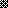 